УКРАЇНАОДЕСЬКА ОБЛАСТЬАРЦИЗЬКИЙ РАЙОНАРЦИЗЬКА МІСЬКА РАДАРозпорядження№69                                                                                           22.06.2018 р.Про скликання та порядок денний позачергової  шістдесят  третьої  сесії Арцизької міської ради VII скликанняВідповідно до статті 46, п. 4 статті 59 Закону України «Про місцеве самоврядування в Україні», частини 4 статті 14 Регламенту Арцизької міської ради VII скликання:    1.Скликати  шістдесят  третю  позачергову  сесію Арцизької міської ради VII скликання о 15:00 год. 26.06.2018 року, яка відбудеться в сесійній залі Арцизької міської ради.    2.Рекомендувати черговій  сесії такий попередній порядок денний:Доповідач:  головний  бухгалтер  Горяйнова І.І.1.Про  встановлення  місцевих  податків  та  зборів  на  2019 рік.    3.Контроль  за  виконанням  даного  розпорядження  залишаю  за  собою.     Секретар  міської  ради                                    Д.Г.Барсукова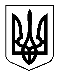 